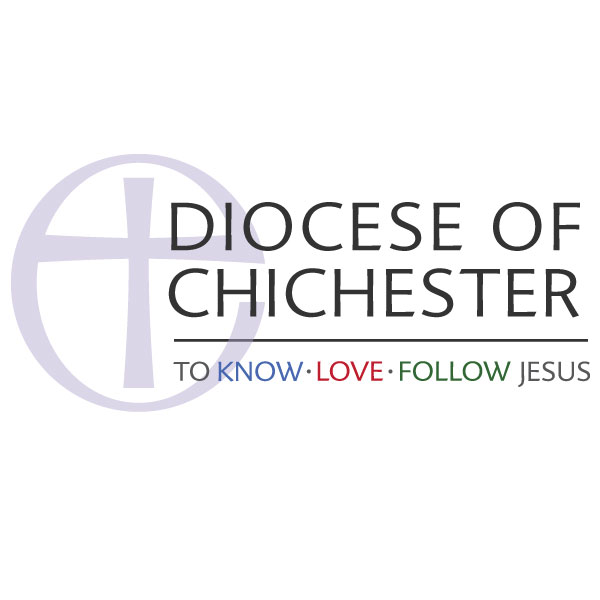 Diocesan Advisory Committee for the Care of ChurchesApplying for List B Approval – Archdeacon’s NoticeThis form enables application for approval to undertake works within the List B category of the Faculty Jurisdiction Rules 2015, which came into effect on 1 January 2016, as amended by the 2020 and 2022 amendments.  Please follow this procedure when using the List B application form:Consult the table starting on page 3 below to identify the specific Matter by number in the list, e.g. B1.(1), under which your proposals fallCheck that the Specified Conditions for the item (in the right-hand column of the table) can be met, in order to qualify to undertake that specific matter under List BComplete a separate application form for each item of work proposedEnsure that you supply all of the information requested on the application form, as any omissions could result in your application being delayedSubmit your completed application electronically by email to dac@chichester.anglican.org  or start an application via the Online Faculty System. The Archdeacon may impose additional conditions on the Archdeacon’s Notice (List B approval) as they consider reasonable and appropriate.If your proposals do not specifically occur in List B, please contact the Church Buildings Team for advice on making an application for faculty permission.If the works involve any of the following exclusions from List B, then faculty permission will be required:any works which involve alteration to, or the extension of, a listed building to such an extent as would be likely to affect its character as a building of special architectural or historic interest;any works which are likely to affect the archaeological importance of a building or any  archaeological remains within a building or its curtilage;any works in respect of all or part of which scheduled monument consent is required under the Ancient Monuments and Archaeological Areas Act 1979;(d)	any works which involve extension, demolition or partial demolition of a building, or the erection of a new buildingany matter which gives rise to a question of law or of doctrine, ritual or ceremonial or which would, if undertaken, affect the legal rights of any person (except grazing rights);the introduction of an aumbry or any other receptacle used for the reservation of the sacrament of Holy Communion;the exhumation or other disturbance of human remains;the reservation of a grave space; the introduction of, or the carrying out of any work to, a monument;the sale or other disposal of any article of architectural, archaeological, artistic or historic interest;the sale of any book remaining in or belonging to a library to which the Parochial Libraries Act 1708 applies.APPLICATION FOR LIST B APPROVAL – ARCHDEACON’S NOTICEList B – Matters which may be undertaken without a faculty subject to consultation etc.This table prescribes matters which may, subject to any specified conditions, be undertaken without a faculty if the archdeacon has been consulted on the proposal to undertake the matter and has given notice in writing that the matter may be undertaken without a faculty. The archdeacon may impose additional conditions in the written notice. See the general notes as to matters which may not be undertaken without a faculty despite being included in List B. 								B1. Church building etc.(1) Works of repair affecting the fabric or historic materialSpecified conditions:The repair does not introduce material of a type that does not already form part of the fabric or historic material that is to be repairedThe repair does not involve the substantial replacement of a major part of the fabric or of historic materialDetails of any materials to be used are submitted to the archdeacon when the archdeacon is consulted on the proposal to undertake the matterThe works do not involve any new disturbance below ground levelThe parochial church council’s insurers are notified if external scaffolding is to be erected(2) The installation of a wall offertory boxSpecified conditions:The installation does not affect historic fabric(3) Works of external or internal redecoration (other than to areas of historic wall painting, even if already painted over)Specified conditions:Details of materials and colours are submitted to the archdeacon when the archdeacon is consulted on the proposal to undertake the matterThe overall appearance of the building is not changedThe parochial church council’s insurers are notified if external scaffolding is to be erected(4) The treatment of timber against beetle or fungal activity where the church is a listed buildingSpecified conditions:The works do not involve the replacement of timber(5) The replacement of a boiler, whether in the same or substantially the same location and utilising, whether with existing or similar pipe runs—(a) a non-fossil fuel supply in place of a fossil fuel supply, or(b) a different non-fossil fuel supply(See matter A1(7)(a) in List A for replacement using existing non-fossil fuel supply)Specified conditions:Any work to a gas fitting is carried out by a person who is registered on the Gas Safe Register (or is a member of another class of persons approved by the Health and Safety Executive for the purposes of Regulation 3(3) of the Gas Safety (Installation and Use) Regulations 1998Any work to an oil-fired heating system is carried out by a person whose work is subject to an accredited certification scheme (as defined in rule 3.1(6))The parochial church council’s insurers are notified of the proposals(6) The like for like replacement of roof lead or other material covering the roof of a listed buildingSpecified conditions:The original introduction of the material being replaced was authorisedThe installation of roof insulation is consideredThe parochial church council’s insurers are notified of the proposals(6A) The installation of roof insulation in a church which is not a listed buildingSpecified conditions:The insulation material is chosen, and the method of installing the material is decided upon, after obtaining specialist advice(7) The installation of lighting and safety equipmentSpecified conditions:The lighting or other equipment:is installed only in a part of the church (such as a tower or crypt) that is not normally visible to the public, orwhen installed will not be visible from ground levelAny work to an electrical installation or electrical equipment is carried out by a person whose work is subject to an accredited certification scheme (as defined in rule 3.1(6))The installation will not affect any graves or vaultsThe parochial church council’s insurers are notified of the proposals(8)(a) The extension of an existing lighting system(b) The replacement of light fittings with fittings suitable for low-energy lampsSpecified conditions:Any work to an electrical installation or electrical equipment is carried out by a person whose work is subject to an accredited certification scheme (as defined in rule 3.1(6))The parochial church council’s insurers are notified of the proposals(9) The installation of a lightning conductor or the connection of an earth mat to a lightning conductorSpecified conditions:The parochial church council’s insurers are notified of the proposalsThe parochial church council is satisfied that the person who is to undertake the work has the necessary skill and experience(10) The installation of closed circuit television for security purposesSpecified conditions:Details of cameras and other equipment, their proposed location and the location of any cable runs are submitted to the archdeacon when the archdeacon is consulted on the proposal to undertake the matterRegard is had to any guidance issued by the Church Buildings Council relating to privacy and the protection of personal dataAny work to an electrical installation is carried out by a person whose work is subject to an accredited certification scheme (as defined in rule 3.1(6))(11) The installation of security and fire alarmsSpecified conditions:Details of equipment, its proposed location and the location of any cable runs are submitted to the archdeacon when the archdeacon is consulted on the proposal to undertake the matterAny work to an electrical installation is carried out by a person whose work is subject to an accredited certification scheme (as defined in rule 3.1(6))(11A) The installation of equipment for receiving, or for receiving and sharing, wireless broadband servicesSpecified conditions:The equipment does not adversely affect the church’s protection against lightningAny cable runs are secured so as to minimise the risk that they become looseDetails of the equipment, its proposed location and the location and securing of any cable runs are submitted to the archdeacon when the archdeacon is consulted on the proposal to undertake the matterIn the formulation of those details, regard is had to the desirability of avoiding loss of or damage to historic materialThe diocesan registrar is consulted on the terms of any proposed contract for the sharing of the wireless broadband services(12) The installation of locks (including timed and other electronic locking devices)(13) The installation of a sound reinforcement system or loop system (including a control desk) or the alteration of an existing system(14) The introduction of a defibrillator in a church which is a listed building(14A) The mounting of an electrical outlet for recharging an electric vehicle on an external wall of a church which is not a listed buildingSpecified conditions:The outlet is mounted at a height not exceeding 1.6 metres from the level of the surface used for parking vehiclesAny new disturbance below ground level is kept to a minimumThe wall is adjacent to an area which may be lawfully used for off-street parkingThe wall is not situated within 2 metres of a highwayThe work is carried out by a body or person who is registered with the relevant government department or other body responsible for accreditation(15) The introduction of fixed audio-visual equipment in a church which is not a listed buildingSpecified conditions:Details of equipment, its proposed location and the location of any cable runs are submitted to the archdeacon when the archdeacon is consulted on the proposal to undertake the matter(16) The removal of asbestosSpecified conditions:Works, other than works of minor reinstatement and repair, will not be required following the removal of the asbestos(17) The refurbishment of facilities for serving refreshmentsSpecified conditions:The original introduction of the facilities being refurbished was authorised(18) The removal of partitions or divisions that did not form part of the original construction of a church which is not a listed building(19) The introduction of bird boxes(20) The installation of photovoltaic panels on a church which is not a listed building or in a conservation areaB2. Bells etc.(1) The lifting of a bell to allow the cleaning of bearings and housingsSpecified conditions:Regard is had to any guidance issued by the Church Buildings CouncilNo modification is made to the manner in which any bell may be soundedNo historic material is modified or removed(2) The like for like replacement of—(a) bearings and their housings(b) gudgeons(c) crown staple assembly(d) steel or cast iron headstocks(e) wheelsSpecified conditions:Regard is had to any guidance issued by the Church Buildings CouncilThe works do not involve the drilling or turning of the bellNo modification is made to the manner in which any bell may be soundedNo historic material is modified or removed(3) The replacement of—(a) bell bolts(b) a wrought iron clapper shaft with a wooden-shafted clapperSpecified conditions:Regard is had to any guidance issued by the Church Buildings CouncilNo modification is made to the manner in which any bell may be soundedNo historic material is modified or removed(4) The treatment of timber bell frames with preservative or insecticide materials(5) The re-pinning or re-facing of hammers in Ellacombe apparatusSpecified conditions:Regard is had to any guidance issued by the Church Buildings CouncilNo modification is made to the manner in which any bell may be soundedNo historic material is modified or removed(6) The installation of an electric silent ringing device for the training of ringersSpecified conditions:Any work to an electrical installation or electrical equipment is carried out by a person whose work is subject to an accredited certification scheme (as defined in rule 3.1(6))The device is installed in a location not normally visible to the publicNo alteration is made to the fittings of the bells other than the installation of electric contacts and wiresThe device does not adversely affect the church’s protection against lightning(7) The installation of a sound control measure in a belfrySpecified conditions:Any fixings are made into mortar(8) The introduction of peal boards in a location not normally visible to the publicB3. Clocks(1) Alterations to striking trains to prevent striking at nightSpecified conditions:No part of the clock movement is affected(2) The repair or replacement of electrical or electronic clocks manufactured after 1950B4. Church contents(1) The repair and maintenance of church plate (including candlesticks and crosses) not of historic or artistic interest(2) The replacement of an electronic organ (but not of a pipe organ)Specified conditions:The original introduction of the electronic organ being replaced was authorisedThe replacement electronic organ is on a similar scale to the electronic organ being replaced(3) Like for like repairs and works of conservation to a pipe organSpecified conditions:The archdeacon is satisfied, having regard to the advice of the diocesan advisory committee or a member or officer of the committee, that the person who is to carry out the work has the necessary skill and experience(4) The installation of humidification equipment for a pipe organSpecified conditions:The archdeacon is satisfied, having regard to the advice of the diocesan advisory committee or a member of officer of the committee, that the person who is to carry out the work has the necessary skill and experienceAny work to an electrical installation or electrical equipment is carried out by a person whose work is subject to an accredited certification scheme (as defined in rule 3.1(6))(5) The replacement of carpets or other floor covering and underlay other than movable floor coverings between individual pews (see matter A5(6) in List A for like of like replacement of carpets and introduction or replacement of movable floor coverings between individual pews)Specified conditions: Only breathable material is usedNo article of historic or artistic interest is replaced(6) Treatment of fixtures and furniture against beetle or fungal activity (see List A for treatment of material not of historic or artistic interest)(7) The introduction of a book of remembrance and stand(8) The introduction of a stand for candles(9) The introduction of a fixed internal noticeboard (including in a porch) where the church is a listed building(10) The introduction of an electrical heating appliance not forming part of a heating systemSpecified conditions:Details of the appliance, its proposed location and the location of any cable runs are submitted to the archdeacon when the archdeacon is consulted on the proposal to undertake the matterAny work to an electrical installation or electrical equipment is carried out by a person whose work is subject to an accredited certification scheme (as defined in rule 3.1(6))(10A) The installation of an electrical heating system for attachment to pews made in or after 1850 and which are not of historic interestSpecified conditions:Details of the appliances, their proposed location and fixing and the location of any cable runs are submitted to the archdeacon when the archdeacon is consulted on the proposal to undertake the matterAny work to an electrical installation or electrical equipment is carried out by a person whose work is subject to an accredited certification scheme (as defined in rule 3.1(6))No article of historic or artistic interest is removed or disposed of(11) Works of repair to altar frontals and fallsSpecified conditions:No work is carried to an article of historic or artistic interest(12) Disposal of redundant altar frontals and fallsSpecified conditions:No article of historic or artistic interest is disposed ofB5. Church halls and similar buildings subject to the faculty jurisdiction(1) The introduction of a defibrillator in a building which is a listed building(2) The installation of roof insulation in a building which is not a listed buildingSpecified conditions:The insulation material is chosen, and the method of installing the material is decided upon, after obtaining specialist advice.(3) The mounting of an electrical outlet for recharging an electric vehicle on an external wall of a building which is not a listed buildingSpecified conditions:The outlet is mounted at a height not exceeding 1.6 metres from the level of the surface used for parking vehiclesAny new disturbance below ground level is kept to a minimumThe wall is adjacent to an area which may be lawfully used for off-street parkingThe wall is not situated within 2 metres of a highwayThe work is carried out by a body or person who is registered with the relevant government department or other body responsible for accreditation(4) The installation of photovoltaic panels on a building which is not a listed building or in a conservation area(5) The installation of equipment for receiving, or for receiving and sharing, wireless broadband servicesSpecified conditions:The equipment does not adversely affect the building’s protection against lightningAny cable runs are secured so as to minimise the risk that they become looseDetails of the equipment, its proposed location and the location and securing of any cable runs are submitted to the archdeacon when the archdeacon is consulted on the proposal to undertake the matterIn the formulation of those details, regard is had to the desirability of avoiding loss of or damage to historic materialThe diocesan registrar is consulted on the terms of any proposed contract for the sharing of the wireless broadband servicesB6. Churchyard etc.(1) The introduction and removal of Benches in a churchyardSpecified conditions:No bench proposed to be introduced has an inscription on it which would not be permitted on a monument in the churchyard under the applicable churchyard regulations made or approved by the chancellor(2) The repair or rebuilding of wallsSpecified conditions:The works do not relate to any wall which is included in the Schedule maintained for the purposes of the Ancient Monuments and Archaeological Areas Act 1979 or is separately listed as a building of special architectural or historic interest under the Planning (Listed Buildings and Conservation Areas) Act 1990Any new disturbance below ground level is kept to a minimum(3) The repair of lychgatesSpecified conditions:The lychgate is not separately listed as a building of special architectural or historic interest under the Planning (Listed Buildings and Conservation Areas) Act 1990(4) The introduction, replacement, or alteration of a notice boardSpecified conditions:A new notice board is not illuminatedThe Town and Country Planning (Control of Advertisements) (England) Regulations 2007 are complied with(4A) The replacement of gas tanks (and associated pipe work)(See matter A7(8) in List A for disposal of gas and oil tanks)Specified conditions:No works of excavation are involved, other than the digging of a trench which—where it is underneath land used for the passage of vehicles (whether or not a public right of way), is at a depth of 600 millimetres, andwhere it is underneath a footpath (whether or not a public right of way), is at a depth of 450 millimetresThe local planning authority is notified of the proposalAny work to a gas fitting is carried out by a person who is registered on the Gas Safety Register (or is a member of another class of persons approved by the Health and Safety Executive for the purposes of regulation 3(3) of the Gas Safety (Installation and Use) Regulations 1998The replacement tank is of similar dimensions and in substantially the same locationIf articulated human remains are discovered in the carrying out of the work, the work ceases, the discovery is reported to the court and the work does not resume until the court so orders(5) The introduction of a defibrillator where the church is a listed buildingSpecified conditions:Any new disturbance below ground level is kept to a minimum(5A) The installation in the churchyard or elsewhere in the curtilage of the church of an upstand with an electrical outlet mounted on it for recharging an electric vehicle, where the church is a listed buildingSpecified conditions:The upstand and outlet together do not exceed 1.6 metres in height from the level of the surface used for parking vehiclesAny new disturbance below ground level is kept to a minimumThe upstand is situated in an area which may be lawfully used for off-street parkingThe upstand is not situated within 2 metres of a highwayNo more than one upstand is provided for each parking spaceThe work is carried out by a body or person who is registered with the relevant government department or other body responsible for accreditation(6) The introduction of stands for bicycles(7) The resurfacing of paths and other hard-surfaced areas using different materials or colour where the church is not a listed building(8) The introduction of handrails to steps or paths(9) The digging of a cable trench and the installation of cables, and the attachment of wiring, in the trenchSpecified conditions:A plan showing the proposed route of the trench is submitted to the archdeacon when the archdeacon is consulted on the proposal to undertake the matter and the archdeacon approves the route proposedNo cables exceed low voltage (as defined by the regulations on electrical wiring published by the British Standards Institution)Where the trench is underneath land used for the passage of vehicles (whether or not a public right of way), the depth of the trench is 600 millimetresWhere the trench is underneath a footpath (whether or not a public right of way), the depth of the trench is 450 millimetresWhere the trench is underneath a footpath (whether or not a public right of way), the depth of the trench is 450 millimetresIf articulated human remains are discovered in the carrying out of the work, the work ceases, the discovery is reported to the court and the work does not resume until the court so ordersB7. Trees(1) The planting of treesSpecified conditions:Regard is had to the guidance issued by the Church Buildings Council as to the planting, felling, lopping and topping of trees in churchyards(2) The felling of a tree—(a) that is dying or dead; or(b) that has become dangerousSpecified conditions:In the case of any tree in respect of which a tree preservation order is in force or which is in a conservation area, section 206 of the Town and Country Planning Act 1990 (which provides for the planting of replacement trees) is complied withRegard is had to the guidance issued by the Church Buildings Council as to the planting, felling, lopping and topping of trees in churchyards(3) All other works to trees (whether or not prescribed in List A) except fellingSpecified conditions:If applicable, the law relating to the preservation of trees in respect of which a tree preservation order is in force or which are in a conservation area is complied withRegard is had to the guidance issued by the Church Buildings Council as to the planting, felling, lopping and topping of trees in churchyardsPLEASE NOTE – NO WORKS ARE TO BE UNDERTAKEN PRIOR TO WRITTEN PERMISSION BEING RECEIVEDName of Churchin the Parish ofin the Archdeaconry ofDate of applicationName of applicantOffice held within parishAny application made under these provisions must be by an ‘authorised person’ acting on behalf of the minister and churchwardens of the parish concernedAny application made under these provisions must be by an ‘authorised person’ acting on behalf of the minister and churchwardens of the parish concernedAny application made under these provisions must be by an ‘authorised person’ acting on behalf of the minister and churchwardens of the parish concernedThis application will be reviewed by a member of the DAC who has expertise in the matter concerned but who may not be familiar with your church building or site.  It is therefore essential that you provide clear and complete documentation, as without this the reviewer may not be able to advise the Archdeacon fully  – insufficient documentation may result in a delay in processing this application.This application will be reviewed by a member of the DAC who has expertise in the matter concerned but who may not be familiar with your church building or site.  It is therefore essential that you provide clear and complete documentation, as without this the reviewer may not be able to advise the Archdeacon fully  – insufficient documentation may result in a delay in processing this application.This application will be reviewed by a member of the DAC who has expertise in the matter concerned but who may not be familiar with your church building or site.  It is therefore essential that you provide clear and complete documentation, as without this the reviewer may not be able to advise the Archdeacon fully  – insufficient documentation may result in a delay in processing this application.Email addressTelephone numberSPECIFIC MATTER IN LIST B  e.g. B1.(1)SPECIFIC MATTER IN LIST B  e.g. B1.(1)BRIEF OUTLINE OF PROPOSED WORKSBRIEF OUTLINE OF PROPOSED WORKSCONTRACTOR TO CARRY OUT WORKSCONTRACTOR TO CARRY OUT WORKSIs there any reason to suppose the proposals would be opposed by a significant body of opinion within the parish?        YES/NOIf Yes, please provide details: Is there any reason to suppose the proposals would be opposed by a significant body of opinion within the parish?        YES/NOIf Yes, please provide details: Is there any reason to suppose the proposals would be opposed by a significant body of opinion within the parish?        YES/NOIf Yes, please provide details: Has the work commenced or the proposals been implemented?        YES/NOIf Yes, please provide details: Has the work commenced or the proposals been implemented?        YES/NOIf Yes, please provide details: Has the work commenced or the proposals been implemented?        YES/NOIf Yes, please provide details: How has the Inspecting Architect been involved in this application?    How has the Inspecting Architect been involved in this application?    How has the Inspecting Architect been involved in this application?    General assumption.  It is your responsibility as a parish to confirm certain matters with the contractor and we therefore do not require you to submit any documents with this application concerning the following:Public Liability Insurance (at the appropriate level for the works); compliance with all relevant health & safety regulations; seemly behaviour of the workforce given they are working on a religious building / site, site security including access to scaffolding.General assumption.  It is your responsibility as a parish to confirm certain matters with the contractor and we therefore do not require you to submit any documents with this application concerning the following:Public Liability Insurance (at the appropriate level for the works); compliance with all relevant health & safety regulations; seemly behaviour of the workforce given they are working on a religious building / site, site security including access to scaffolding.General assumption.  It is your responsibility as a parish to confirm certain matters with the contractor and we therefore do not require you to submit any documents with this application concerning the following:Public Liability Insurance (at the appropriate level for the works); compliance with all relevant health & safety regulations; seemly behaviour of the workforce given they are working on a religious building / site, site security including access to scaffolding.Please submit the following documentation with this form, marking the box next to each item to confirm inclusion – recommended to be undertaken in consultation with your Inspecting Architect:Please submit the following documentation with this form, marking the box next to each item to confirm inclusion – recommended to be undertaken in consultation with your Inspecting Architect:Please submit the following documentation with this form, marking the box next to each item to confirm inclusion – recommended to be undertaken in consultation with your Inspecting Architect: